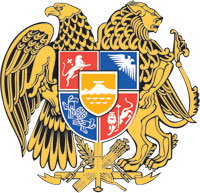 ՀԱՅԱՍՏԱՆԻ ՀԱՆՐԱՊԵՏՈՒԹՅԱՆ  ԿԱՌԱՎԱՐՈՒԹՅՈՒՆՈ  Ր  Ո  Շ  Ո Ւ  Մ28 ապրիլի 2022 թվականի   N      – ՆՀԱՅԱՍՏԱՆԻ  ՀԱՆՐԱՊԵՏՈՒԹՅԱՆ   ՊԵՏՈՒԹՅՈՒՆ-ՄԱՍՆԱՎՈՐ ԳՈՐԾԸՆԿԵՐՈՒԹՅԱՆ ՊԱՅՄԱՆԱԿԱՆ ԵՎ  ՈՒՂՂԱԿԻ  ՊԱՐՏԱՎՈՐՈՒԹՅՈՒՆՆԵՐԻ  ԹՈՒՅԼԱՏՐԵԼԻ ՍԱՀՄԱՆԱՉԱՓ ՍԱՀՄԱՆԵԼՈՒ ՄԱՍԻՆ---------------------------------------------------------------------------------------------------------Հիմք ընդունելով «Պետություն-մասնավոր գործընկերության մասին» Հայաստանի Հանրապետության օրենքի 2-րդ հոդվածի 1-ին մասի 16-րդ և 16.1-ին կետերը, ինչպես նաև «Պետություն-մասնավոր գործընկերության մասին» օրենքում լրացումներ և փոփոխություններ կատարելու մասին» 2021 թվականի հունիսի 30-ի ՀՕ-284-Ն օրենքի 19-րդ հոդվածի 3-րդ կետը` Հայաստանի Հանրապետության կառավարությունը    ո ր ո շ ու մ     է.1.  Հայաստանի Հանրապետությունում պետություն-մասնավոր գործընկերության պայմանական պարտավորությունների թույլատրելի սահմանաչափ սահմանել տարեկան 3 տոկոս՝ հաշվարկի իրականացման տարվա Հայաստանի Հանրապետության ծրագրային համախառն ներքին արդյունքի նկատմամբ: 2.  Հայաստանի Հանրապետությունում պետություն-մասնավոր գործընկերության ուղղակի պարտավորությունների թույլատրելի սահմանաչափ սահմանել 1 տոկոս՝ հաշվարկի իրականացման տարվա Հայաստանի Հանրապետության ծրագրային համախառն ներքին արդյունքի նկատմամբ: 3. Սույն որոշումն ուժի մեջ է մտնում պաշտոնական հրապարակմանը հաջորդող օրվանից:    ՀԱՅԱՍՏԱՆԻ  ՀԱՆՐԱՊԵՏՈՒԹՅԱՆ                        ՎԱՐՉԱՊԵՏ                                                                 Ն. ՓԱՇԻՆՅԱՆ Երևան